	Kingsville Primary School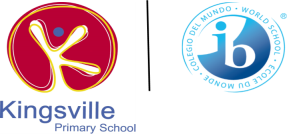 	Academic Honesty PolicyPURPOSERespecting the rights and property of others is essential to becoming a principled, life-long learner who recognises others’ contributions to their own learning. Addressing concepts related to academic honesty, especially ownership/authorship, intellectual property and authenticity, is an essential component of an education that addresses lifelong learning, personal responsibility, and the development of attitudes and actions.OBJECTIVEKingsville Primary School is committed to helping students undertake academically honest practices in both their personal and academic lives. There are many benefits for a person who undertakes academic honesty. The staff at Kingsville aim to address the benefits of a variety of academically honest actions, including properly conducting research, giving proper credit to information borrowed from sources, and respecting the integrity of all forms of assessment. This is done by providing students with the knowledge and practical skills necessary to apply the concepts of academic honesty to their work.All Kingsville teachers endeavour to:explain what academic honesty means in specific terms and provide clear criteria for measuring academic misconduct, including giving examplesemphasize ethical use of information as students engage in the inquiry process to construct new learning based on what they know and learn from other sourcesdevelop students’ personal responsibility for academic honesty and the ability to recognize what behaviours constitute academic misconducthelps students and parents see academic honesty as a larger set of values and skills that promote lifelong learningaddress approaches to learning (self management skills, social skills, communication skills, thinking skills and research skills) across the curriculum engage in collaborative planning with other teachers, including specialist teachers, to agree on expectations and teaching strategies for promoting academic honestyensure that students adhere to agreements related to the responsible use of information technology and media resourcesset age-appropriate expectations and practice regarding references, citations, quotations and paraphrasingmodel academically honest practices in the creation of their own teaching materials (e.g., correctly citing images, text etc. used in presentations, example papers, etc.)emphasize that the process of learning is as important as the final product/outcome generatedgive clear guidelines for individual and group workregularly engage with students during learning activities to provide opportunities for student/teacher interactions that are collaborative as well as evaluative.Student Responsibility for Academic HonestyKingsville Primary students are expected to produce work that is authentic and a genuine reflection of their understandings, attitudes, skills and overall learning. To this end, students uphold the highest standards of academic honesty. All Kingsville students endeavour to:be principled in all areas of their academic and personal livestake personal responsibility for their own academic honesty and for recognition of what behaviours constitute academic misconduct (at age-appropriate levels)see academic honesty as a larger set of values and skills that promote lifelong learning and being principled as a lifelong goal/processengage in inquiry and ethically use information to construct new learning based on what they know and learn from other sourcesdevelop their approaches to learning (self management skills, social skills, communication skills, thinking skills and research skills) in all of their units of inquiryengage with other students and teachers to promote academic honestyadhere to agreements related to the responsible use of information technology and media resourcesfollow guidelines given for individual and group workfollow age-appropriate expectations and practices regarding references, citations, quotations and paraphrasing.In addition,Kingsville students endeavour to:exemplify the IB learner profile and the PYP attitudes that relate to academic honesty in their classroom and homework practices, in group work, and in other activitiesauthenticate their work for the PYP Exhibition.Students learn:To organize research independently from sources  To work from guiding questions to organize inquiry and frame research  Research skills for print, audio-visual, and electronic sources  To evaluate sources for fact or opinion  To skim and scan for information  To use dictionary and thesaurus skills  To use book, print, and electronic contents and indexes  Basic note-taking skills  Summary skills both orally and in written form To write drafts from notes and edit and revise drafts in one’s own words  Simple bibliography format Use of quotations  Simple interview techniques Effective group work, sharing, and presentation  To distinguish what constitutes plagiarism  The relationships between knowledge, responsibility, action, and personal integrityREVIEW CYCLE AND EVALUATIONThis policy was last updated in May 2018 and is scheduled for review in February 2021.An academically honest student does:Acknowledge help from parents, older students, friends, and his/her group membersRead from several sources, including print sources, in order to gather informationTake notes in his/her own words, using key words and into paraphrasing skillsBegin to use first person sources and interviews in information gatheringSummarize understandings from audio-visual material in his or own her own wordsWrite reports and summaries of information in his/her own words, with a developing style of academic languageAcknowledge sources in a bibliographyIs able to assimilate knowledge from several sources into independent ideas and understandingsUnderstand plagiarism as cheatingUnderstand that downloading or copying from electronic sources without permission is cheating Work collaboratively in groups and contributes by sharing information and presenting understandings.An academically honest student does not:Present parent or other persons’ work as own Present other persons’ work as his or her own (the seriousness of plagiarism is explained)Copy phrases or sentences from any source as his or her own workCopy classwork from another student without permission (as in during group or pair work)Pass off another student’s work as his or her when working in groupsCopy another student’s homework or allow another student to copy his/her homework without permissionCopy from notes or others on testsPresent material that is not true, or fictitious, as fact.School Council Ratification RequiredNoReview DateMay 2018Next ReviewFebruary 2021School Council Consultation RecommendedNo